中國文化大學碩士班學位審定表一、院系所組：商學院 資訊管理學系 碩士班二、授予學位：資訊管理學碩士三、適用年度：109學年度起入學新生適用(109年11月10日校課程委員會&109年12月2日校教務會議通過)四、最低畢業學分數：34學分五、承認他所（含國內、外）學分數：8學分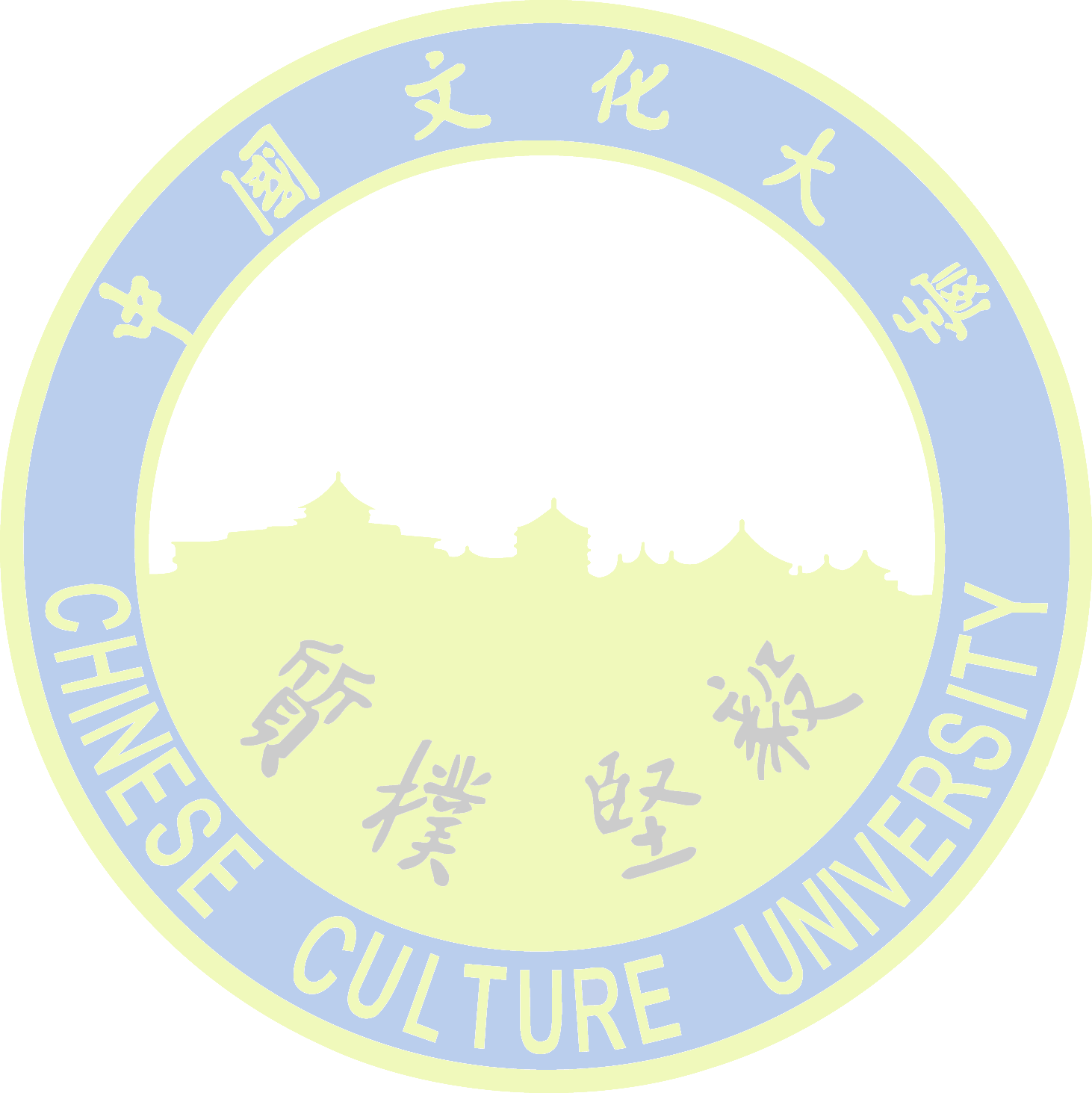 六、必修科目七、基礎學科（補修規定）: 無八、1.依本校「博碩士班學位論文考試辦法」辦理。2.在學期間發表(或已接受發表)有審查制度之專業學術文章一篇。3.英文檢定規定：須達TOEIC640分以上、托福520分以上或其他相對檢定成績之英檢標準，方可申請畢業。九、其他規定：1.學位論文考試及格並繳交完稿之論文，依本校「博碩士班學位論文考試辦法」辦理。2.畢業前需參加研討會或演講或讀書會至少12小時。備註：無 中國文化大學碩士班學位審定表一、院系所組：商學院 資訊管理學系 碩士班二、授予學位：資訊管理學碩士三、適用年度：104-108學年度入學新生適用(103.11.19教務會議通過)四、最低畢業學分數：36學分五、承認他所（含國內、外）學分數：8學分六、必修科目七、基礎學科（補修規定）八、申請學位論文考試規定1.依本校「博碩士班學位論文考試辦法」辦理。2.在學期間發表(或已接受發表)有審查制度之專業學術文章一篇。3.英文檢定規定：須達TOEIC640分以上、托福520分以上或其他相對檢定成績之英檢標準，方可申請畢業。九、其他規定：1.學位論文考試及格並繳交完稿之論文，依本校「博碩士班學位論文考試辦法」辦理。2.畢業前需參加研討會或演講或讀書會至少12小時。十、備註：無   中國文化大學碩士班學位審定表一、院系所組：商學院 資訊管理學系 碩士班二、授予學位：資訊管理學碩士三、適用年度：103學年度入學新生適用。103.5.21  102學年度第2學期教務會議修訂通過四、最低畢業學分數：36學分五、承認他所（含國內、外）學分數：8學分六、必修科目七、基礎學科（補修規定）八、申請學位論文考試規定1.依本校「博碩士班學位論文考試辦法」辦理。2.在學期間發表(或已接受發表)有審查制度之專業學術文章一篇。3.英文檢定規定：須達TOEIC640分以上、托福520分以上或其他相對檢定成績之英檢標準，方可申請畢業。九、其他規定：1.學位論文考試及格並繳交完稿之論文，依本校「博碩士班學位論文考試辦法」辦理。2.畢業前需參加研討會或演講或讀書會至少12小時。十、備註：無科目代號科目名稱學分數時數備註（說明）F878經營倫理研討22E632碩：國際企業管理330125研究方法22K796資訊管理專題研討(一)22K797資訊管理專題研討(二)22合        計1111科目代號科目名稱學分數時數備註（說明）0125研究方法22研一H029網路與資訊安全22研一i275專案及變革管理22研一F878經營倫理研討22研一(院共同必俢)9467軟體方法22研一i274企業資訊策略22研一E632國際企業管理33研二(院共同必俢)合        計1515科目名稱學分數時數備註（說明）1資料庫管理33凡未曾獲得資料庫管理3學分、企業資料通訊3學分、統計學3學分者，皆需補修上列課程。如原修習課程之名稱不同，但內容相同者，由系主任(所長)認定之。(本規定適用所有入學新生)2企業資料通訊33凡未曾獲得資料庫管理3學分、企業資料通訊3學分、統計學3學分者，皆需補修上列課程。如原修習課程之名稱不同，但內容相同者，由系主任(所長)認定之。(本規定適用所有入學新生)3統計學33凡未曾獲得資料庫管理3學分、企業資料通訊3學分、統計學3學分者，皆需補修上列課程。如原修習課程之名稱不同，但內容相同者，由系主任(所長)認定之。(本規定適用所有入學新生)合        計99科目代號科目名稱學分數時數備註（說明）0125研究方法33研一F878經營倫理研討22研一(院共同必俢)i275專案及變革管理22研一9467軟體方法33研一i274企業資訊策略33研一E632國際企業管理33研二(院共同必俢)H029網路與資訊安全22研一合        計1818科目名稱學分數時數備註（說明）1資料庫管理33凡未曾獲得資料庫管理3學分、企業資料通訊3學分、統計學3學分者，皆需補修上列課程。如原修習課程之名稱不同，但內容相同者，由系主任(所長)認定之。(本規定適用所有入學新生)2企業資料通訊33凡未曾獲得資料庫管理3學分、企業資料通訊3學分、統計學3學分者，皆需補修上列課程。如原修習課程之名稱不同，但內容相同者，由系主任(所長)認定之。(本規定適用所有入學新生)3統計學33凡未曾獲得資料庫管理3學分、企業資料通訊3學分、統計學3學分者，皆需補修上列課程。如原修習課程之名稱不同，但內容相同者，由系主任(所長)認定之。(本規定適用所有入學新生)合        計99